Сборка и программирование модели «Гусеница»Подключение смарт-хаба.-Но вначале мы с вами потренируемся подключать смарт-хаб.-Подключаем смарт-хаб, нажимая на нём зелёную кнопку и кнопку на экране "Подключить".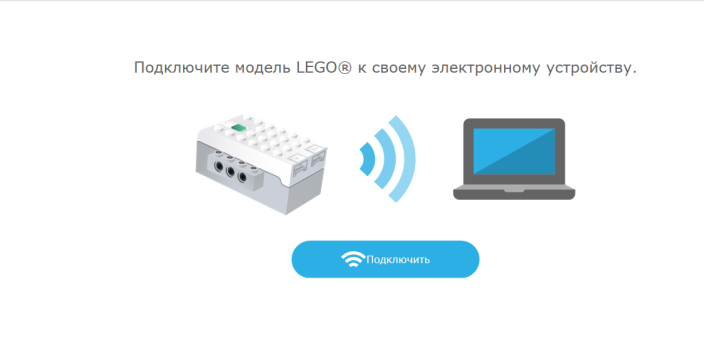 -Выбираем справа вверху название смарт-хаба и наводим на него стрелку и щёлкаем левой кнопки мышки.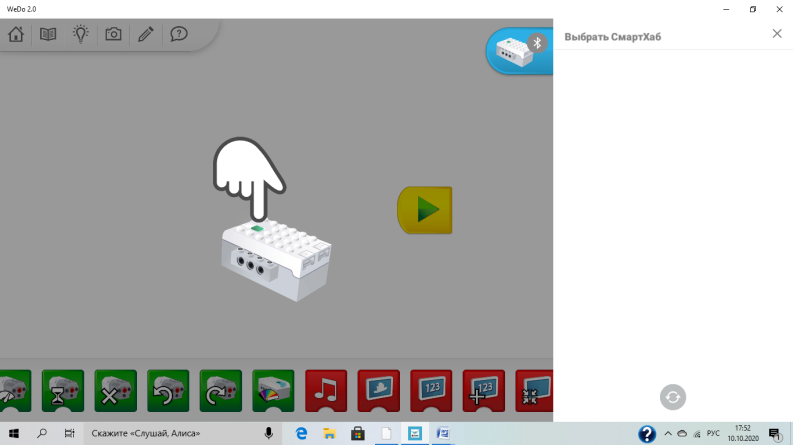 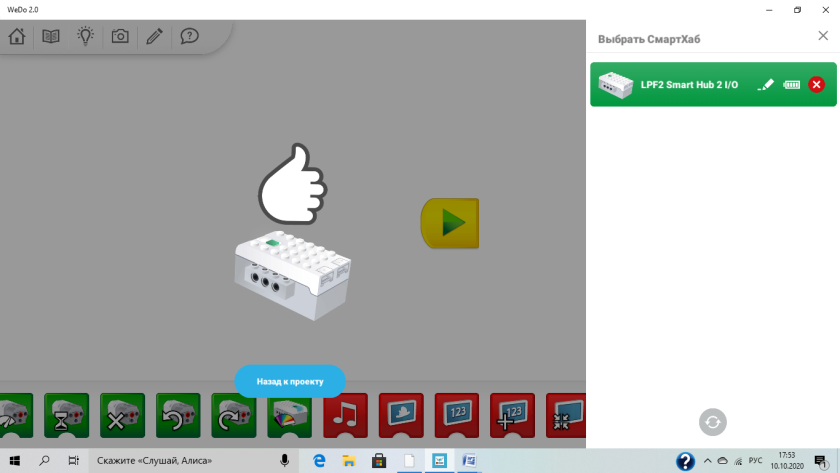 -Наводим стрелку на большой палец с кулачком на экране и щёлкаем по нему левой кнопки мышки.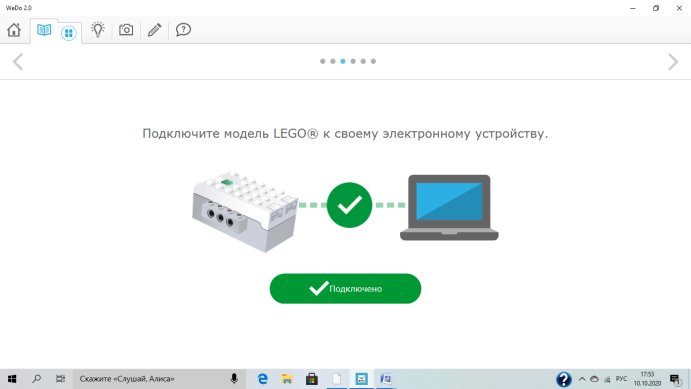 -Наш смарт-хаб подключён.-Отключим смарт-хаб и подключим его снова уже в модели "Улитка".3.2. Работа по сборке "Улитки" с пошаговыми инструкциями.-Собираем улитку пользуясь пошаговыми инструкциями.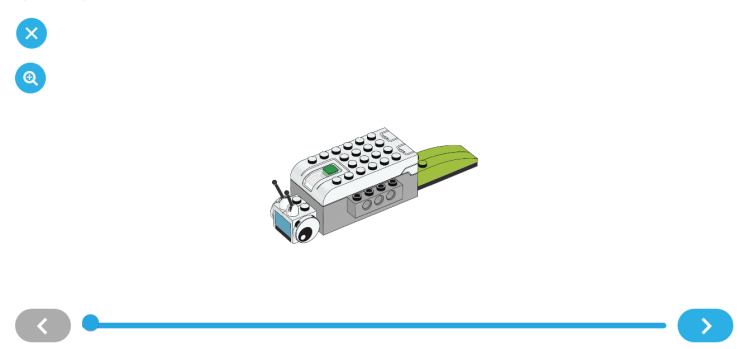 -Каждый шаг по сборке можно увидеть, нажимая белую стрелку на голубой кнопке внизу справа.Практическая самостоятельная работа детей. Помощь учителя оказывается индивидуально.Когда большинство ребят собрали модель, задаются вопросы:- Ребята, что нужно для того, что бы наша улитка ожила?Дети: составить программу, запрограммировать.3.3. Программирование.-Запрограммируйте улитку по образцу. Образец программы находится вверху справа.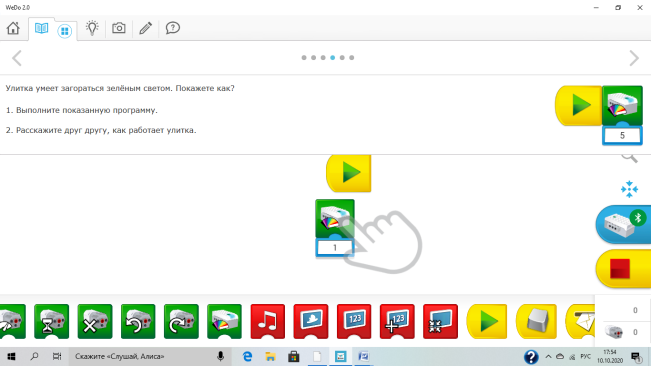 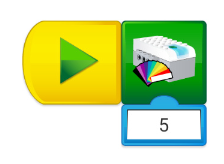 -Запустим программу, нажав на зелёный треугольник на жёлтой кнопке. Что произошло?Дети: Изменился цвет у огонька на смарт-хабе.- Чтобы изменить цвет огонька, надо нажать на цифру у зелёного значка, затем выбрать нужный цвет.Практическая самостоятельная работа детей по изменению цвета огонька на смарт-хабе. Помощь учителя оказывается индивидуально.-Листаем программу дальше и выполним следующее задание.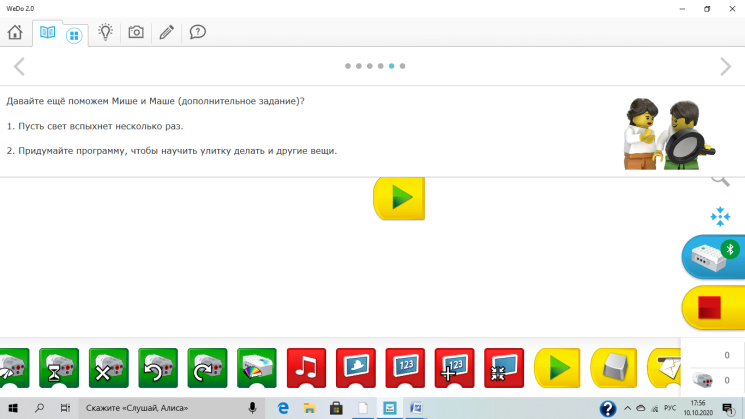 -Я придумала вот такую программу. (Разбор программы)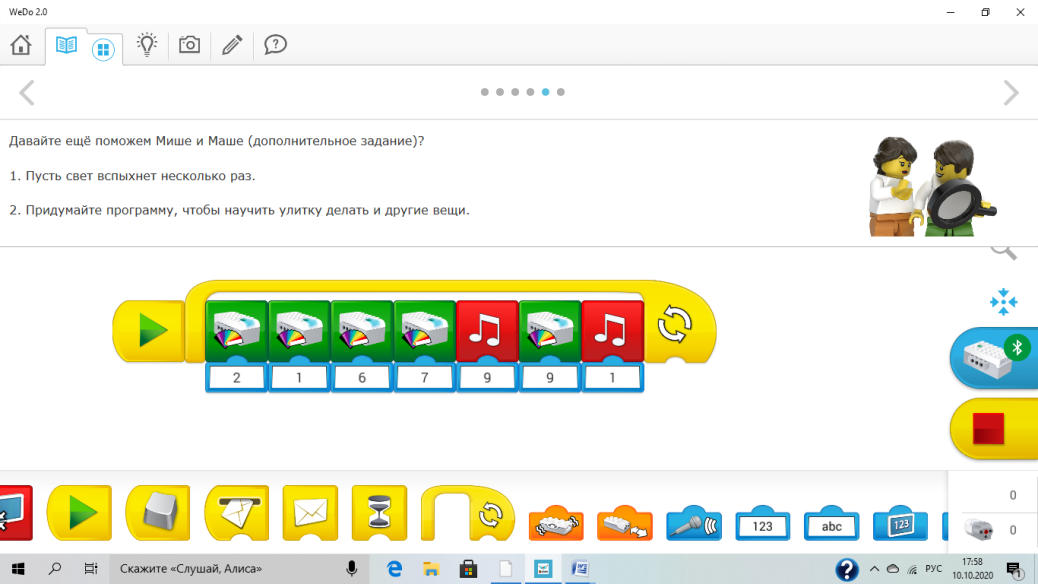 3.4. Составление своей программы.-Составьте свою программу для улиткиПрактическая самостоятельная работа детей. Помощь учителя оказывается индивидуально.Запуск программ.-Улитка ожила, а это значит, что ошибок нет! Молодцы!4. Документирование.-Вы можете заснять работу улитки на видео или сфотографировать.5. Итог занятия.-Чему научились сегодня на занятии?-Кто испытал трудности?-Кто помогал друг другу?-Я очень довольна вашими результатами, каждый из вас хорошо потрудился.
Спасибо вам за работу!Интернет - ресурс:https://ru.wikipedia.org/wikihttps://nsportal.ru/nachalnaya-shkola/obshchepedagogicheskie-tekhnologii/2020/05/31/vneurochnoe-zanyatie-pohttps://www.maam.ru/https://урок.рф/library/zanyatie_po_robototehnike_dlya_obuchayushihsya_3_klassa_210613.html